Ознакомление с окружающим миром на тему: «Пасха — Светлое Христово Воскресение»Составил воспитатель старшей группы:Балакший З.А. 24.04.2019 г.Пасха — Светлое Христово Воскресение. Это главное событие в духовной жизни христиан получило название Праздника праздников, царя дней. Готовились к нему 7 недель — 49 дней. А неделя перед Пасхой называлась Великой, или Страстной. Великий Четверг — день духовного очищения, принятия таинства причастия. Страстная Пятница — напоминание о страдании Иисуса Христа, день печали. Великая Суббота — день ожидания, в церкви уже читают Евангелие о Воскресении. Пасха — воскресенье, когда мы празднуем Воскресение Спасителя.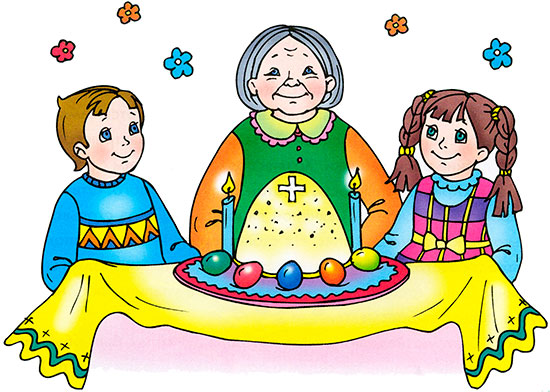 Сын Божий пришёл в этот мир, чтобы спасти людей. Он проповедовал Любовь и Царство Небесное, создавал много чудес, исцелял и воскрешал людей. Ты же помнишь рождественскую историю? Появлению Христа многие радовались. Но были и те, которые не верили в его святость. Они старались помешать Иисусу рассказывать о Царстве Бога. Среди вождей того времени было много таких, которые ненавидели Христа и желали от Него избавиться. Иуда, один из учеников Господа, решил передать Христа этим злым людям. Он подошёл к своему Учителю и поцеловал Его. Это был знак. Иисуса немедленно взяли под стражу. А Иуда за это получил 30 серебряных монет. Таким образом, он продал своего Учителя.Иисуса допрашивали перед синедрионом — высшим иудейским судом. Старейшины и судьи искали доказательства, чтобы осудить Иисуса. Над ним издевались, но он терпел.В конце концов Его осудили на смертную казнь. Это было страшное событие. Иисуса распяли на кресте на горе Голгофа. Когда он умер, земля вздрогнула, начали распадаться скалы. Это произошло в пятницу. Теперь мы этот день называем Страстной Пятницей. В этот скорбный день надо молиться.Когда прошла суббота, ночью, на третий день после своих страданий, Господь Иисус Христос ожил, воскрес из мёртвых. В воскресенье утром пришли женщины с благовониями, чтобы смазать тело Спасителя. Но вместо Него увидели Ангела. Он известил о Воскресении Господнем: «Не бойтесь. Я знаю, что вы ищете распятого Иисуса. Но не следует искать Живого среди мёртвых. Он воскрес, как и обещал вам. Идите и расскажите ученикам Иисуса, что Он воскрес из мёртвых и ждёт их».Радость охватила людей. С тех пор мы празднуем Пасху — праздник Возрождения. Господь победил смерть и показал, что для тех, кто в Него верит и живёт согласно Его заповедям, нет ни смерти, ни ада.О символах ПасхиТаких символов существует несколько, и в разных странах они могут отличаться, но основные из них — куличи, яйца, венок, огонь.Пасхальные куличи — вкусный праздничный хлеб с изюмом, цукатами и прочими вкусностями. Он символизирует самого Иисуса, его плоть.Яйца — символ плодородия. Их на Пасху красят и расписывают. Для этого можно использовать как готовые красители, так и натуральные — сок свеклы, куркуму, луковую шелуху, шпинат и прочие.Также существует веселая традиция “христосоваться”, то есть биться яйцами. Чье яйцо останется целым, тот и победил.Венок — символ вечной жизни, поскольку он круглый, а значит не имеет ни начала ни конца.Огонь — еще один символ жизни, без которого тяжело представить себе жизнь на земле, ведь он согревает, помогает готовить пищу.Каждый год случается чудо — накануне Пасхи в Иерусалиме с небес сходит Благодатный Огонь, который затем распространяется по всей планете и зажигает миллионы больших и маленьких свечей. Благодатный Огонь не обжигает — это его чудесное свойство.Готовясь к Пасхе, люди преисполняются радости и веры. С Чистого Четверга начинается любимое действо — раскрашивание и роспись яиц. В простые узоры вложено много смысла. Волнистые линии — это моря-океаны. Круг — яркое солнышко. По традиции, готовые крашенки и писанки складывали на свежую проросшую зелень овса, пшеницы, а иногда — на нежно-зелёные листья салата, которые специально выращивали к празднику. Сочная зелень и яркие цвета пасхальных яиц создавали праздничное настроение.А когда мама выпекает пасхальные куличи, во всём доме стоит сладкий аромат ванили, изюма — настоящего праздника!В ночь Воскресения Христа происходит праздничное богослужение (Пасхальная Служба Божья). В красивых корзинах к церкви несут разные кушанья — куличи, сыр, масло, которые символизируют благополучие, писанки и крашенки. В корзину кладут соль — символ мудрости. Торжественная процессия с певчим и священником благословляет людей.Вернувшись домой, люди разговляются — едят вкусную пищу после Великого поста. Богатый пасхальный стол является символом небесной радости и вечери Господней. На пасхальный завтрак собираются самые близкие родственники. Хозяин подходит к гостям с пожеланиями и словами «Христос воскрес!», а потом целует каждого. Отвечать надо так: «Воистину воскрес!» Свячёное яйцо нарезают на столько частей, сколько присутствующих лиц. На столе горит свеча как напоминание о светлости этого дня. Начинать пасхальный завтрак обязательно надо с кулича. Даже крошки этого хлеба, которые упали на пол, ни в коем случае нельзя выбрасывать.Всю Светлую неделю длится праздник. В сёлах был обычай: вечером скрипачи ходили по сёлам и под окнами играли в честь Христа.После беседы было предложено нарисовать храм нашего села Храм Покрова Пресвятой  Богородицы.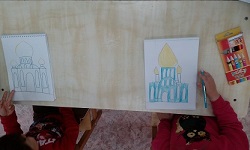 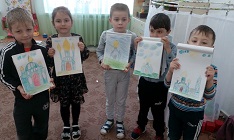 